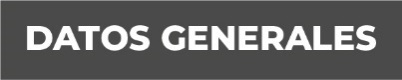 Nombre: Julio Alberto Zamora BautistaGrado de Escolaridad: Licenciado en  DerechoCédula Profesional (Licenciatura): 10230107Teléfono de Oficina: 283 871 0493Correo Electrónico:  Formación Académica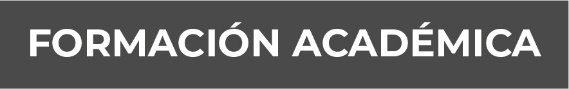 2012-2016Universidad Centro de Estudios Superiores de  Veracruz, estudios  de Licenciatura en Derecho.2003CURSO  DE ACTUALIZACION EN MEDICINA LEGA, Impartido por la Asociación Estatal   de Médicos Forenses y Peritos de Veracruz A. C., en la Ciudad de Coatzacoalcos, Veracruz.6 al 27 de Marzo del 20032009CURSO  DE  “DONACION DE ORGANOS Y TEJIDOS CON FINES DE TRASPLANTE”, Impartido por Personal de la Secretaria de Salud y Procuraduría General de Justicia del Estado de  Veracruz y Secretaria de Salud, en la Ciudad de Veracruz, Veracruz. 24 de Abril del 20092009CURSO  DE  “APROVECHAMIENTO Y CONCLUSION  DEL SEGUNDO CURSO DE CAPACITACION PARA OFICIALES SECRETARIOS DE LA PGE, VALIDADO Y APROVADO POR LA ACADEMIA NACIONAL DE SEGURIDAD PUBLICA CON NUMERO DE OFICIO DFC/089/09”, Impartido por Personal de la Secretaria de Seguridad Pública del Estado de Veracruz, en la Ciudad de Veracruz, Veracruz.Noviembre  del 20092011CURSO  DE  “ACTUALIZACION DE CONOCIMIENTOS SOBRE INVESTIGACION CRIMINAL”, Impartido por Personal del Instituto de Formación Profesional del PGE, En Coatzacoalcos, Veracruz.Noviembre  del 20092011CURSO  DE  “PERSONALIDAD DEL DELICUENTE Y VICTIMOLOGIA: PASADO, PRESENTE Y FUTURO”, Impartido por el MAESTRO WAEL HIKAL conferencista, En Minatitlán, Veracruz.6 Junio  del 20112016CURSO  DE  “CAPACITACION PARA LA APLICACIÓN DE LA NUEVA METODOLOGIA PAARA EL REGISTRO Y CLASIFICACION DE LOS DELITOS: FISCALES”, Impartido por el  personal del Instituto de Formación Profesional de la FGE, En Coatzacoalcos, Veracruz.Septiembre 2016 2020CAPACITACION SOBRE EL REGISTRO NACIOMNAL DE DETENCIONES 2020”, Impartido por el  personal del Instituto de Formación Profesional de la FGE, En Cosamaloapan, Veracruz.Trayectoria Profesional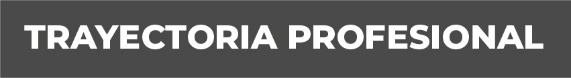 2002 – 2015Oficial secretario dentro de la Procuraduría General de Justicia del estado de Veracruz hoy Fiscalía General del Estado2015 – 2018Fiscal Encargado de la Agencia del Ministerio Publico Investigadora de la Cd. Nanchital de Lázaro Cárdenas del Rio, Veracruz2018Fiscal Encargado de la Agencia del Ministerio Publico Investigadora de la Cd. Cosoleacaque, Veracruz.2018Fiscal Encargado de la Agencia del Ministerio Publico Investigadora de la Cd. Acayucan, Veracruz2018 AGOSTO-16 DE DICIEMBRE 2019Fiscal 1º de la Sub-unidad Integral de Procuración de justicia en Nanchital de Lázaro Cárdenas del rio, VeracruzDICIEMBRE 2019-A LA FECHAFiscal 5º en de la sub-unidad integral de Procuración de justicia en cd. Isla, Veracruz, comisionado como fiscal 1º en la sub-unidad integral de Procuración de justicia en Playa Vicente, Veracruz Conocimiento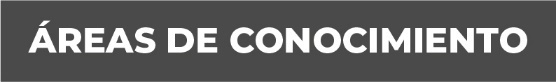 Derecho ConstitucionalDerecho CivilDerecho Penal